Spojovací a těsnící materiál BD 56<data>
<p class="FT">Obsah dodávky:</p>
</data>
 1 kus<data>
<p class="FT">Sortiment:</p>
</data>
 C
<data>
<p class="FT">Typové číslo:</p>
</data>
 0092.0140<data>
<p class="FT">Výrobce:</p>
</data>
 MAICO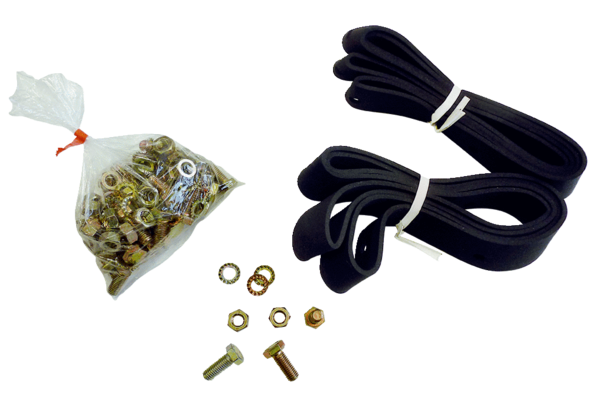 